Who Is a Member of the District Assembly?Who Is a Member of the District Conventions?(A compiled and edited document, prepared by Brian E. Wilson, Updated March 3, 2018)District Assembly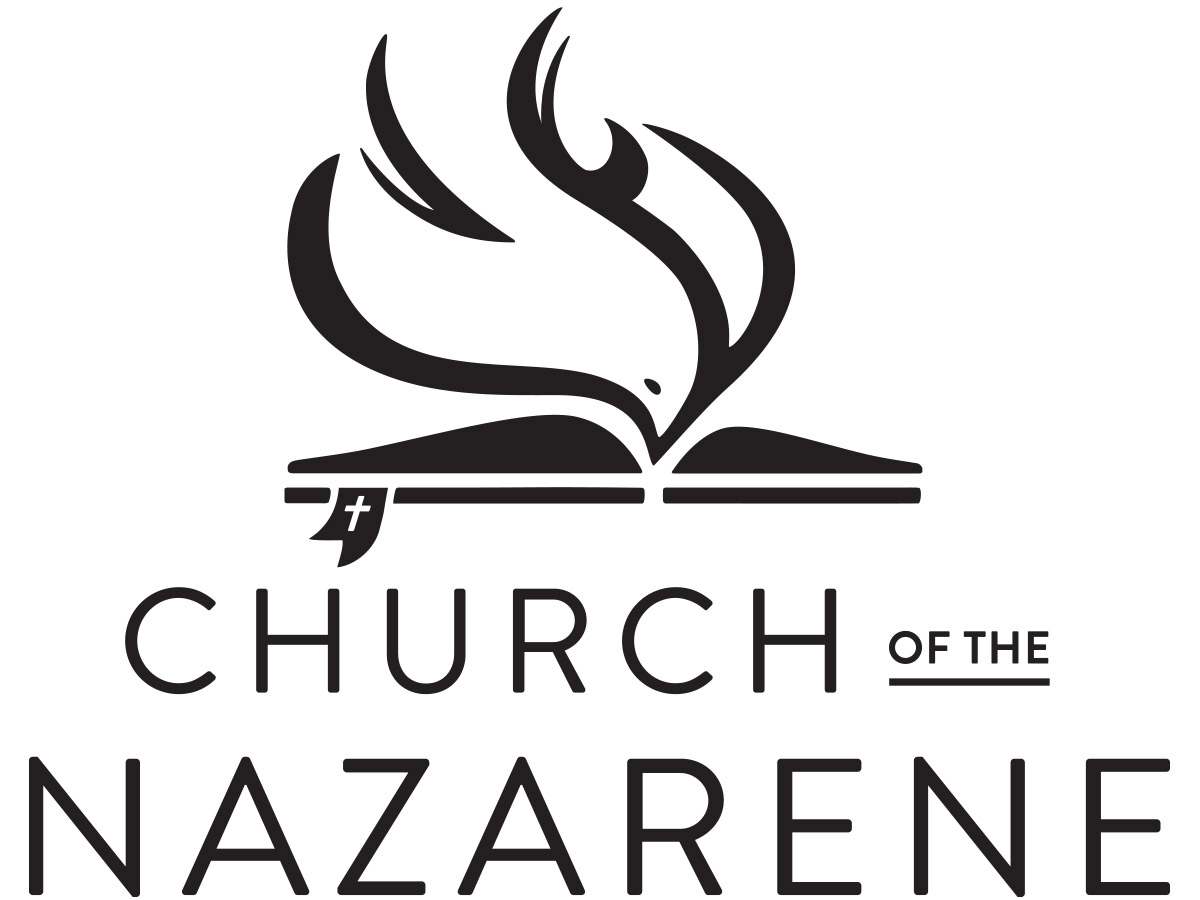 Manual 201:  Membership of the District AssemblyThe district assembly shall be composed of
the following ex officio (by virtue of office) members:All assigned eldersAll assigned deaconsAll assigned district-licensed ministersThe district secretary The district treasurerChairpersons of standing district committees reporting to the District AssemblyAny lay presidents of Nazarene institutions of higher education, whose local church membership is on the district.The District SDMI chairperson (Sunday School and Discipleship International)District age-group ministries international directors (children and adult)The District SDMI BoardThe president of the District NYI (Nazarene Youth International)The president of the District NMI (Nazarene Missions International)The newly elected superintendent or vice superintendent of each local SDMI BoardThe newly elected president or vice president of each local NYIThe newly elected president or vice president of each local NMI(OR) an elected alternate may represent the local NMI, NYI, and SDMI organizations in the district assemblyThe lay members of the District Advisory BoardActive lay missionaries whose local church membership is on the districtAll retired lay missionaries whose local church membership is on the district who were active missionaries at the time of retirementIn addition to the ex officio delegates, each local church and church-type mission in the assembly district may send locally-elected lay delegates as members of the District Assembly. To determine the number of delegates each church may elect, use the following chart for districts over 5,000 members, including Southern Florida:	Number of	Number of	Number of	Number of	Full members	delegates	Full members	delegates	0-75	1	326-375	7	76-125	2	376-425	8	126-175	3	426-475	9	176-225	4	476-525	10	226-275	5	526-575	11	276-325	6	576-625	12If a church is eligible for more than 12 or 13 delegates, continue the chart pattern to reach the total number of delegates allowed for the church membership. f the church is a church-type mission which has members, the Board of General Superintendents issued a ruling in 1998 that the pastor may name the eligible delegates based on the chart above. NYI Convention 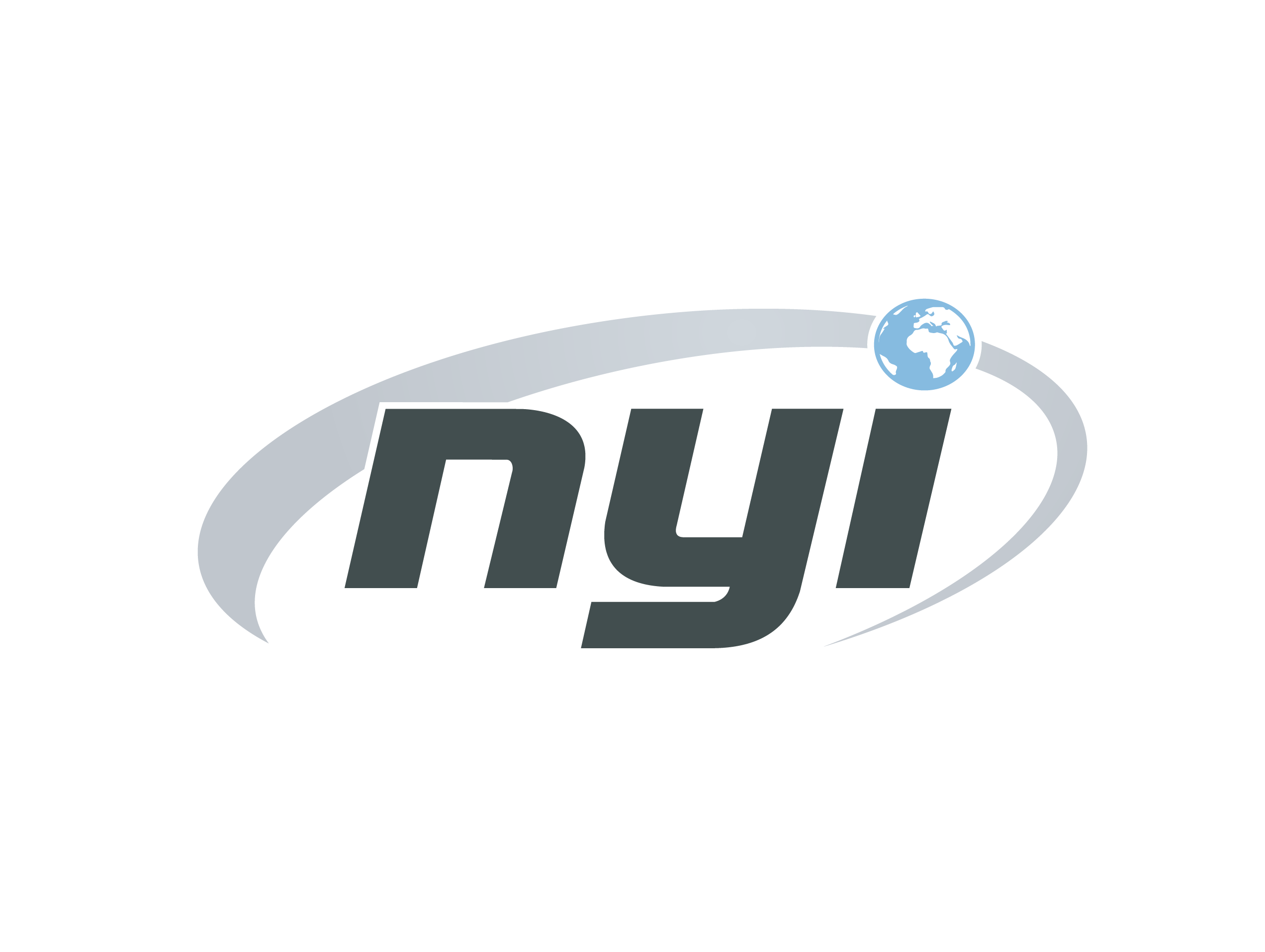 (Nazarene Youth International)Manual 910.219: District NYI ConventionThe District NYI Convention is composed of the following ex officio (by virtue of office) members:Newly elected local NYI presidentsYouth pastorsLocal senior pastors and co-pastorsThe district superintendentThe members of the District NYI CouncilOther assigned ordained ministers of the district who participate in NYI ministryFull time pastoral staff members of the local church who participate in NYI ministryIn addition to the ex officio delegates, the local church may elect a number of local NYI delegates according to the chart below. All local NYI delegates must be members of the local Church of the Nazarene that they represent.	Number of	Number of	Number of	Number of	NYI members	delegates	NYI members	delegates	5-45	4	136-165	8	46-75	5	166-195	9	76-105	6	196-225	10	106-135	7	226-255	11SDMI Convention 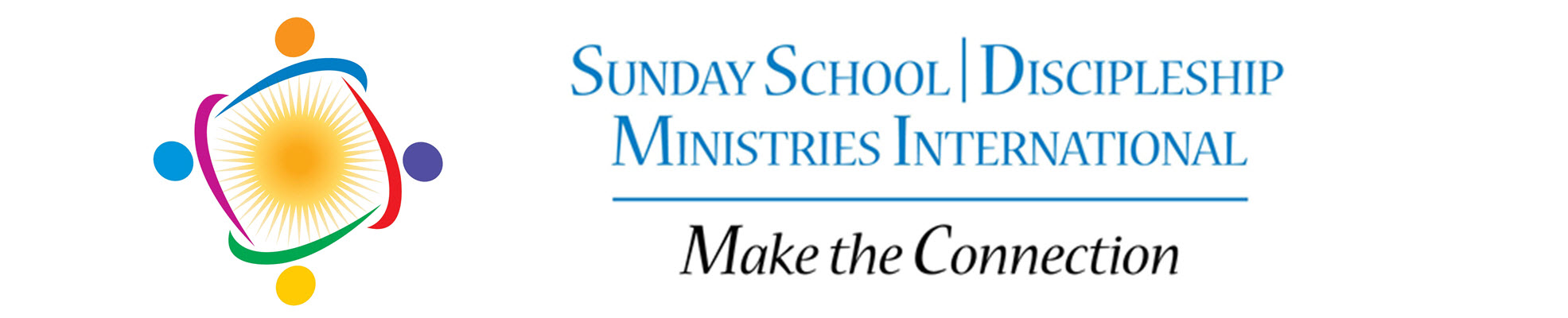 (Sunday School and 
Discipleship Ministries
International)Manual 812, Article VIII, Section 1 – District SDMI Convention:Membership of the District NMI Convention:Ex officio (by virtue of office) members of the convention shall be:The district superintendentAll pastorsAll assigned ordained ministersAll assigned district licensed ministersAll retired assigned ministersAll full-time associatesThe district SDMI chairDistrict directors of Children’s Ministries and Adult MinistriesAll local SDMI superintendentsAll local Children’s Ministries and Adult Ministries directorsAll local NYI presidentsElected members of the District SDMI BoardLay members of the District Advisory BoardAny Nazarene full-time professors of Christian education with membership on the districtField, regional and global SDMI officersIn addition to the ex officio members, each local church may elect SDMI delegates. The number of additional delegates allowed shall be 25 percent of the number of officers, teachers, and leaders of the local SDMI ministries. In case elected delegates cannot attend the convention, alternate delegates shall be designated in the order of the votes received. All local SDMI delegates must be members of the local Church of the Nazarene that they represent.	Number of local SDMI	Number of	Number of local SDMI	Number of	officers/teachers/leaders	delegates	officers/teachers/leaders	delegates	1-4	1	17-20	5	5-8	2	21-24	6	9-12	3	25-28	7	13-16	4	29-32	8NMI Convention 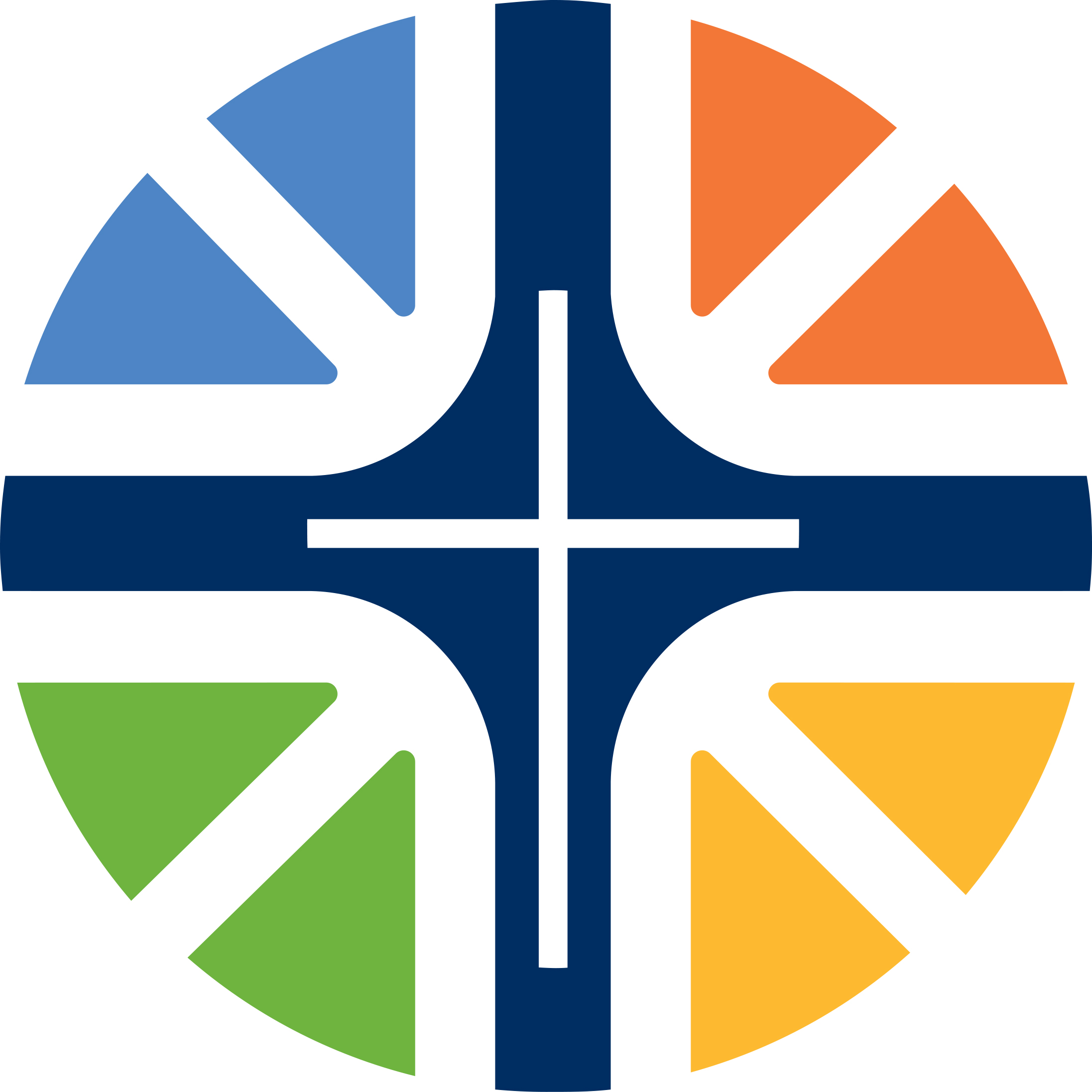 (Nazarene Missions International)Manual 811, Article VI, Section 3 – District NMI Meetings:Membership of the District NMI Convention -- Only members of the respective district shall be eligible to serve as ex officio (by virtue of office) or elected delegatesEx officio members of the convention shall be:The district NMI councilThe district superintendentAll assigned ministers (this includes all district-licensed and ordained ministers who are serving in an assigned ministry role, such as pastors and associate pastors).Full time lay staff members of local churches, who are responsible for a local ministry area*Lay members of the district advisory boardThe local NMI presidents of the assembly year just ending and newly elected NMI presidents or newly elected vice presidents if the newly elected president cannot attend.Global NMI council membersRetired assigned ministersRetired missionariesMissionaries on home assignmentMissionary appointeesAny former district presidents who retain their membership on the districtIn addition to the ex officio delegates, the local church or church-type mission may elect local NMI delegates to the District NMI Convention.  These delegates shall be elected from among the local NMI members (15 years of age or older). The number of maximum elected delegates shall be based on the following formula: two delegates from each local NMI of 25 [NMI] members or fewer, and one additional delegate for each additional 25 members or major portion thereof.  Membership shall be based on the NMI membership reported at the local NMI annual meeting when elections take place.	Number of local	Number of	Number of local	Number of	NMI members	delegates	NMI members	delegates	0-37	2	163-187	8	38-67	3	188-212	9	68-87	4	213-237	10	88-112	5	238-262	11	113-137	6	263-287	12	138-162	7	288-312	13*This item (#4) in the listing is a redacted expression of what appears in the 2017-2021 Manual as “full-time salaried associate ministers of local churches”.  The intent of the Manual phrase was to include those lay persons who do not hold a ministerial credential, but who have full time responsibility for an area of local ministry, such as youth ministry or children’s ministry. Assigned, credentialed senior pastors and associate ministers, whether full time or part time, would already be included in #3 of this list.